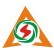 佛 山 电 建 集 团 有 限 公 司安全生产月报2021年9月第9期（总第188期）          佛山电建集团有限公司安全生产委员会一、安全生产指标完成情况二、九月份安全情况三、九月份主要工作四、信息传递五、2021年10月份主要工作计划一、安全生产指标完成情况（一）事故报表（9月份）管理报表（9月份）二、9月份安全情况9月份，佛山电建集团有限公司安全生产形势稳定，未发生死亡事故、重大人身伤害事故、火灾事故、重大设备设施事故、重大职业卫生事故、环境污染事故。9月份，电建集团安委办分别到恒益热电厂、福能电厂环保建材厂和高顿泰公司组织开展国庆节前安全生产大检查和特种设备安全专项检查，查出一般安全隐患5项，督促相关企业限期落实整改。各下属企业开展安全自查21次，排查出一般安全隐患31项，已整改31项，整改率100%，有效地防止了安全事故发生，保证了良好的安全文明施工和安全生产环境，确保了设备良好的健康水平。通过组织各企业开展国庆节前安全生产大检查和特种设备安全专项检查，个别企业存在如下问题：环保建材厂未见特种作业应急预案演练和培训计划，蒸压釜事故应急预案未及时修订更新；有限空间作业审批流程未明确审批人；蒸压釜现场的使用登记证和设备责任人标示有破损不清晰；蒸压釜油站现场维护保养需加强；部分特种作业证未按要求进行年审等。针对存在问题集团公司安委会要求各企业时刻做到警钟长鸣，始终把安全放在首位，进一步落实安全生产主体责任。加强特种设备安全检查整治，对特种设备安全责任主体持证上岗情况进行检查，查验证书有效期；对特种设备安全管理各项制度执行情况，使用登记、定期维护、现场操作记录、隐患排查治理情况等方面台账记录进行检查，检查特种设备安全合格标志、安全警示标识是否齐全明显；对特种设备安全附件、保护装置及有关仪表仪器进行校验，对发现问题异常情况予以处理,从规范管理上为安全特种设备提供保障。同时，强化设备缺陷问题专项治理，加强作业环境设施隐患排查治理；加强安全生产科学管理，严格贯彻执行工程施工有关安全生产法律法规、标准等制度，加强外包施工现场安全管理；加强节日期间的巡查，加强对重点防火部位和重大危险源的防火工作，严格执行节日期间值班和领导带班制度，制定具体有效措施，保障节日期间的安全生产形势稳定。三、9月份安全生产主要工作（一）9月1日，集团公司安委会对福能电厂2021年8月份的安全生产指标完成情况进行了考核。（二）制定电建集团特种设备安全专项检查工作方案，组织下属各企业开展特种设备安全专项检查。（三）根据《市国资委关于做好国资系统安全生产、消防各项工作的通知》文件精神，要求各下属企业深入开展安全生产大排查大整治，重点聚焦燃气、有限空间、在建工地、危险化学品、出租物业等，确保安全生产、消防各项工作可控在控。（四）及时转发《国家能源局南方监管局关于近期两起电力企业人身伤亡事故情况的通报》至下属企业，要求各企业认真组织学习《通报》内容，深刻吸取事故教训，全面开展安全隐患排查及专项整治工作，严防事故发生。根据《佛山市公控公司关于转发市国资委关于进一步规范完善市属国有企业参股公司章程、出租物业租赁合同协议安全生产责任条款的通知》文件精神，要求各企业对参股公司章程、出租物业租赁合同协议中有关安全生产、消防安全、职业病防护、环境保护等条款进行一次全面的排查，对责任不明晰的条款，要及时进行补充和完善。（六）根据《市国资委关于开展“中秋”、“国庆”节前安全生产、消防工作检查的通知》文件精神，要求各企业深入开展安全生产、有限空间、风险点危险源、消防安全管理等重点部位及潜在风险点危险源的隐患排查治理，杜绝各类事故发生。（七）根据《佛山市安全生产委员会办公室关于进一步加强中秋国庆期间安全生产防范工作的通知》(佛安办〔2021〕221号)文件精神，要求各企业深入开展安全隐患大排查大整治，及时消除事故隐患确保安全形势稳定。佛山市安全生产委员会办公室 佛山市应急管理局转发关于加强高温期间安全防范工作的通知(佛安办〔2021〕222号)（九）9月24日，电建集团公司综合办、安委办和双联物业公司有关人员组成检查组，在季华大厦及电建集团权属出租物业等区域，开展国庆前安全检查。对物业安全管理、巡检记录、安全用电、消防设施等进行了检查，就检查中发现的问题，督促相关单位完成整改，完善各项安全防范措施，确保国庆期间安全稳定。（十）做好安全生产隐患排查治理信息统计和报送工作，及时将安全生产隐患排查信息统计资料报送公控公司安委办。四、信息传递（一）文件通知转发1.市国资委关于做好国资系统安全生产、消防各项工作的通知。2.关于开展佛山电建集团有限公司安全生产培训的通知。3.国家能源局南方监管局关于近期两起电力企业人身伤亡事故情况的通报。4.佛山市迎接第二轮中央生态环境保护督察应知应会手册。5.佛山市新型冠状病毒肺炎疫情防控指挥部办公室关于进一步加强新冠肺炎防控知识学习培训的通知。6.佛山市新型冠状病毒肺炎疫情防控指挥部办公室关于印发佛山市新型冠状病毒肺炎疫情防控指挥部办公室工作方案（2021年第2版）的通知。7.佛山市公控公司关于转发市国资委关于进一步规范完善市属国有企业参股公司章程、出租物业租赁合同协议安全生产责任条款的通知。8.市国资委关于开展“中秋”、“国庆”节前安全生产、消防工作检查的通知。9.佛山市安全生产委员会办公室转发关于近期重大及典型事故情况通报的通知(佛安办〔2021〕219号)。10.佛山市安全生产委员会办公室关于进一步加强中秋国庆期间安全生产防范工作的通知(佛安办〔2021〕221号)。11.佛山市安全生产委员会办公室 佛山市应急管理局转发关于加强高温期间安全防范工作的通知(佛安办〔2021〕222号)。（二）工作简讯1.电建集团公司组织开展新《安全生产法》宣贯培训为深入贯彻落实习近平总书记关于安全生产工作重要指示批示精神，深入学习新修订《中华人民共和国安全生产法》的新思想、新理念，9月3日，电建集团公司举办新《安全生产法》宣贯教育培训，旨在进一步加强公司全员安全生产责任体制机制建设，强化法制意识，提升公司依法治理水平，推动公司安全生产工作再上新台阶。本次培训邀请国家能源局南方监管局电力建设安全专家组专家郑文彬，解读新修订的《安全生产法》。郑文彬老师对新《安全生产法》的鲜明特点进行了总结归纳，对修订背景、重点内容、制度体系和现实意义等作出了深入解读，阐述了习近平总书记关于安全生产系列的重要论述精神，将党的政治理论、法律理论和工作实践有机结合，对电建集团做好安全生产工作具有很强的针对性和指导性。通过此次培训，强化了集团员工的安全意识，树牢了安全生产法制观念，增强了知法守法的自觉性、主动性。电建集团副总经理蔺陈，各下属企业安全生产主要负责人、安全生产分管领导及专兼职安管人员参加了培训。2.明法守纪--立于本 履职尽责--利于身为深入学习贯彻新修改的《中华人民共和国安全生产法》（以下简称《安全生产法》），深刻理解和准确把握《安全生产法》的各项新制度、新措施、新要求，进一步树牢安全发展理念，健全安全生产责任体系，落实各单位安全生产责任。9月17日，电建集团邀请广东省安全生产协会专家库专家梁战，在季华大厦会议室举办安全生产座谈研讨会。专家就《安全生产法》、《公司法》、《刑法》等相关法律法规条款，根据集团公司多元化混合制新发展趋向的实际情况，对企业主要负责人、法人、股东投资人、安管干部及安管人员等法定义务责任及追责依据做出诠释，列举多宗典型案例，以案普法、以案释法。在会上专家对参会人员提出的各种问题一一作出了解答。会上党委副书记、总经理吴学庆表示，领导干部要带好头，学法、懂法、守法，明责履职，依法治安，筑牢安全思想防线，提高政治站位，落实国企社会责任担当。集团公司安委会成员及下属企业代表参加了座谈研讨会。市国资委领导莅临电建集团下属企业开展“中秋”“国庆”节前安全生产、消防工作检查9月18日，市国资委党工委书记、主任刘晓明带领检查组一行，在公控公司党委委员、副总经理顾李丹，电建集团党委书记、董事长阮晖，党委副书记、总经理吴学庆，党委委员、常务副总经理李锋，等陪同下到电建集团公司下属企业恒益热电厂开展“中秋”“国庆”节前安全生产、消防工作检查，督促企业全面落实全员安全生产主体责任，全面防范安全生产事故发生。检查组深入恒益热电厂的液氨区、油罐区、储煤仓、运行集控室等重点场所，检查了各区域的消防系统、防火防爆设施、安全警示设置等，在液氨区现场检阅了运行值班人员开展液氨泄漏喷水演练。在中控室听取了恒益热电厂的安全生产工作汇报，查阅了交接班及值班记录。最后检查组一行在会议室翻阅了安全生产隐患排查整治台账、应急预案等，询问了环保相关问题。刘主任对电建集团公司安全生产工作表示肯定，并要求电建集团及下属企业要提高政治认识，强化责任感、使命感，搞安全生产工作要始终如履薄冰、如坐针毡，保持高度警醒，细化安全举措，扎实有效展开各类隐患排查整治，狠抓重点环节管理，严守安全底线，保障生命财产安全，为社会和谐安定做出国企担当。4.福能电厂安全简讯9月9日和9月13日，福能电厂4#、6#两套机组分别顺利的完成了AGC（自动发电控制）试验。这是福能电厂暨黑启动设备改造后又一重大的技术改造项目，标志着福能电厂机组运行全面进入南方电网辅助服务市场交易，大大地提高了企业竞争力，为企业的安全经济发展夯实了基础。福能电厂开展2021年版新的《安全生产法》宣贯，落实安全主体责任；开展特种设备安全专项检查，消除安全隐患，从规范管理上为特种设备安全提供保障；积极进行设备安全隐患排查和设备消缺，确保机组设备安全稳定运行；同时开展节日安全大检查，严防生产安全和火灾事故发生，加强节日值班值守，确保信息畅通，全力做好突发事件的应急处置。福能电厂9月份发出安全隐患整改项目2项，经过各部门的努力，完成了全部安全隐患的整改，整改率达100%。5.环保建材厂安全简讯环保建材厂9月份组织了5批次的安全培训,共计12人，分别是沈阳银海橡胶制品有限公司6 人、佛山市双联物业管理有限公司6人。环保建材厂组织参加了白坭镇市场监督所举办的特种设备安全培训；配合电建集团安委会开展特种设备安全专项检查工作；及时把到期检验的蒸压釜安全阀、压力表送特种设备研究院检测；完成了作业场所污染源达标排放环保检测的工作。6.高顿泰公司安全简讯9月7日，高顿泰公司企业法人、总经理带头学习新安全生产法，公司员工全员分3批次学习，有助于提升本公司安全法治理念。9月16日，高顿泰公司生产安全事故应急预案完成了修订，并经专家评审通过。（三）监管动态1.恒益热电厂安全检查查出下列问题：（1）拓奇项目部余燕斌起重作业证有效期过期，应按期进行年审。（2）#2炉零米磨煤机西侧脚手架高于5米，未办理二级验收。（3）废水蒸干原液池墙壁有裂缝存在安全隐患，需相关专业人员处理，同时周边聚集人员场所及过往行人需避让，加强警示围蔽。（4）#1、#2机匹配器至厂区汇合三通管段压力表过期未检，应使用经检验合格的压力表，需整改。（5）4A栈桥下房间不能堆放柴油桶和油漆桶，有火灾隐患。2.福能电厂安全检查查出下列问题：（1）1#外循环水泵出口电动门故障不能打开。（2）5#汽机高旁前疏水电动门（2109）故障不能打开。（3）220kV升压站开关室有一窗户渗漏雨水。（4）综合楼九楼西面有一窗户铝合金窗松脱。3.环保建材厂安全检查查出下列问题：（1）加气块环厂东路加气块堆放有些倾斜（地面原因）,需拉警示带或降低。（2）加气块#3釜轨道脱钩汽缸接头漏气，需检查处理。（3）罐区219罐气动阀接头漏气，需检查处理。（4）铝粉膏自动下料机接317浇注罐管道漏水，需检查处理。（5）蒸压釜控制室三楼有吐出钢丝绳，需拆除或做防踢脚措施。4.高顿泰公司安全检查查出下列问题：（1）柴油房2#柴油泵柴油管漏油，已由生产部完成整改。（2）发电机房配备的灭火器级别不够，已由生产部完成整改。（3）一期车间拆卸区域铁枝未清理，已由生产部完成整改。（4）烟囱楼梯指示牌破损，已由生产部完成整改。（5）厂内围墙边杂草太多太高，已由综合部完成整改。五、2021年10月份主要工作计划（一）制定集团公司消防技能比赛方案，组织下属各企业做好赛前筹备工作。（二）组织下属各企业开展外包工程（项目）安全专项检查。（三）做好2022年集团公司安委办部门预算。（四）做好2021年第3季度安全工作总结。             单位事故类别恒益热电厂福能电厂环保建材厂开普勒公司粤构公司节能减排中心高顿泰公司生产安全事故引发的重大社会事件本月（年）次数0000000重大人身伤害或死亡事故本月（年）次数0000000火灾事故本月（年）次数0000000重大设备设施事故本月（年）次数0000000环境污染事故本月（年）次数0000000重大职业卫生事故本月（年）次数0000000合计0000000考核指标及管理指标情况考核指标及管理指标情况考核指标及管理指标情况考核指标及管理指标情况考核指标及管理指标情况考核指标及管理指标情况考核指标及管理指标情况考核指标及管理指标情况考核指标及管理指标情况考核指标及管理指标情况考核指标及管理指标情况项目当月值当月值当月值当月值当月值当月值当月值项目恒益   热电厂福能   电厂福能   电厂环保建材厂高顿泰公司高顿泰公司合计上年同期值同比值2021年累计值2020年累计值召开安全会议次数512121111920-1169177安全检查次数12662112115615199安全教育期数1111114313439职工安全教育人数9109090230555512851241441211210495职工安全教育次数211212125550482502317上岗培训教育人数00012001218-6215395上岗培训教育次数000200210-86269下达整改项数52219553133-2259308未完成整改项数00000000000下达处罚通知单6000006242145未按规定办理三票人次00000000000纠正违章人数20002246-23253纠正违章次数10002235-22636开展专项工作项数444100910-18374特种设备资料审核项数400200615-9119175特种作业人员培训人数22003002522311814特种作业人员培训次数20010031297应急培训人数000000000165178应急培训次数00000000045应急演练人数350000035278300427应急演练次数2000002201926消防训练人数4715150006298-36781960消防训练次数145500019145211175项目项目项目安全生产管理情况安全生产管理情况安全生产管理情况安全生产管理情况安全生产管理情况安全生产管理情况安全生产管理情况安全生产管理情况安全生产管理情况项目项目项目恒益热电厂恒益热电厂恒益热电厂福能电厂福能电厂环保建材厂环保建材厂高顿泰公司高顿泰公司脚手架施工管理脚手架施工管理脚手架施工管理正常正常正常正常正常正常正常正常正常建筑机械施工管理建筑机械施工管理建筑机械施工管理正常正常正常正常正常正常正常正常正常施工车辆管理施工车辆管理施工车辆管理正常正常正常正常正常正常正常正常正常安全工器具管理安全工器具管理安全工器具管理正常正常正常正常正常正常正常正常正常危险品的管理与使用危险品的管理与使用危险品的管理与使用正常正常正常正常正常正常正常正常正常消防器材配备消防器材配备消防器材配备正常正常正常正常正常正常正常正常正常消防设备设施维护使用消防设备设施维护使用消防设备设施维护使用正常正常正常正常正常正常正常正常正常贮油设施贮油设施贮油设施正常正常正常正常正常正常正常正常正常电焊、氧气、乙炔存放与使用电焊、氧气、乙炔存放与使用电焊、氧气、乙炔存放与使用正常正常正常正常正常正常正常正常正常应急物资配备与管理应急物资配备与管理应急物资配备与管理正常正常正常正常正常正常正常正常正常